INDICAÇÃO Nº 2053/2018Indica ao Poder Executivo Municipal a roçagem de mato no ponto de parada de ônibus, na Rua Francisco Braga, em frente nº 43, São Joaquim.Excelentíssimo Senhor Prefeito Municipal, Nos termos do Art. 108 do Regimento Interno desta Casa de Leis, dirijo-me a Vossa Excelência para indicar que, por intermédio do Setor competente, promova a roçagem de mato no ponto de parada de ônibus, na Rua Francisco Braga, em frente nº 43, São Joaquim.Justificativa:Este vereador foi procurado por usuários do transporte público em nosso município, informando que o mato está alto no local, e vários animais peçonhentos já foram vistos próximos ao ponto de parada de ônibus. Plenário “Dr. Tancredo Neves”, em 23 de fevereiro de 2.018.Carlos Fontes-vereador-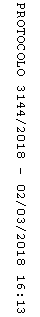 